Parkinson’s is a complex, chronic, incurable, fluctuating and disabling condition. It is a degenerative neurological condition affecting all aspects of daily living and has a major impact on quality of life. However, its effects can be mitigated by timely interventions (medication and early mobilisation). Parkinson’s has a prevalence of 100-150 per 100,000. 1 in 3 people with Parkinson’s are admitted to hospital each year. Parkinson’s patients have higher rates of emergency admission with longer hospital stays, associated with higher costs and in-hospital deaths. The main contributing factor is poor medication management, a situation which NHS England has described as “unacceptable”. Failure to give timely medication can lead to difficulty swallowing (risk of aspiration), inability to speak and reduction in mobility, with increase in care needs, risk of falls, pain and distress.A significant proportion of patients with Parkinson’s undergo elective or emergency surgery every year and are at greater risk of postoperative complications.These guidelines have been written in consultation with relevant stake holders and the Parkinson’s Steering Group.  Some of the involved user group have consented to the use of their personal experiences, in order to highlight the need for this document.A range of relevant evidence has been used including: expert opinion, NICE and SIGN guidelines, patient experiences, and published literature including clinical studies, meta-analyses and research papers.The purpose of this guideline is to aid all those caring for patients with Parkinson’s in the acute medical setting, and pre and post operatively. Once a Parkinson’s regimen is disrupted it may take weeks to stabilise, and often prolongs the inpatient stay. If poorly managed there can be devastating consequences for the patient’s future carea. This is distressing to patients and costly to the trust.A particular challenge is posed by patients with compromised swallow or who are required to remain nil by mouth; these guidelines provide advice as to how to ensure medications can be administered in a timely and consistent manner in these patients also.Apo		Apomorphine therapyDBS		Deep Brain StimulationNBM 		Nil by mouthNG		NasogastricPNS     	Parkinson’s Nurse SpecialistSALT		Speech & Language TherapyOf all staff: To ensure that Parkinson’s medication is given on time every time.To ensure early interventions are implemented if indicated, to prevent deterioration of patient’s condition, including early SALT, physiotherapy and occupational therapy assessments.If NBM: Consult the conversion chart in Appendix 4 or use the Parkinson’s UK (PUK) optimal tool http://www.parkinsonscalculator.com Follow guidance below for management in the first 24hrs (section 6a).Refer all Parkinson’s patients to the Parkinson’s Nurse Specialist service as soon as possible.Raise alert via Salusemail: phl-tr.parkinsonsnurseservice@nhs.netTel: (4)30048Bleep:	Fiona Murphy 85047     	Emma Pearson 85075Consult the Parkinson’s Disease Team Intranet page:Staffnet → Departments → Medicine → Healthcare of the Elderly → Parkinson’s Disease TeamEnsure all medication doses are given on time, every timeEnsure timely referral to PNS serviceEnsure early mobilisation and referral to allied health professionals as appropriateAvoid contra-indicated medicationGuidance for management of ALL PATIENTS for the first 24 hrs following admissionEnsure accurate medication reconciliationEnsure all medication prescribed at correct dose and timeFacilitate patient self-administration whenever possibleAssess swallow early and ensure provision of medication via alternative route ASAP if any concernsEnsure contra-indicated medications are not prescribedSit out and mobilise early as appropriateInvolve physiotherapy early(See Appendix 3 for Print-out Checklist.)Risks of omitting Parkinson’s medication:Deterioration of swallow – higher than normal risk of aspiration and aspiration pneumoniaExacerbation of Parkinson’s symptoms – motor (mobility, self-care, falls risk) and non motor (pain, anxiety, lack of concentration and focus, slowness of thought) Deterioration in longer term Parkinson’s control – can result permanent reduction in mobilityb Neuroleptic Malignant Syndrome – pyrexia, fever, confusion, raised CPK, muscle rigidity, altered consciousness. Death – patients with Parkinson’s have greater in-hospital mortality. Ensuring patients receive their usual medication and timely specialist review will reduce this risk.Management of complications associated with Parkinson’sDeliriumAvoid typical antipsychotics (e.g. haloperidol), which are contraindicated and may worsen motor symptoms. Use lorazepam as first line in an acute phase of delirium or acute confusion. If longer term treatment is indicated consider the atypical antipsychotics ie; quetiapine and clozapine that have the lowest risk of side effects in Parkinson’s patients. Avoid risperidone and olanzapine as they have a higher risk of worsening Parkinson’s.Ensure patient not on any anti-cholinergic medication (which can worsen delirium).Lower respiratory tract infectionEarly physiotherapy, sitting out and mobilisationcConstipation – will affect medication absorptionTreat aggressively with a macrogol (polyethylene glycol) laxativeEnsure adequate hydration Urinary tract infectionEnsure constipation adequately treatedEnsure adequate hydrationConsider community-based anticipatory care pathway for future management if cause of recurrent admissionsOrthostatic hypotensionEnsure adequate hydration and salt intakeRationalise anti-hypertensive medicationConsider compression hosiery (if not contra-indicated)Consider fludrocortisoneHigh falls riskTreat any underlying orthostatic hypotensionEnsure early physio reviewConsider bone healthSeek PNS advice to optimise mobilityContra-indicated medications in Parkinson’sTypical antipsycotics (such as haloperidol), as can worsen Parkinson’sCentrally-acting anti-emetics (such as metoclopramide, cyclizine, prochlorperazine), as can worsen Parkinson’sAnti-cholinergics (such as oxybutynin, imipramine, amitriptyline), as can worsen confusion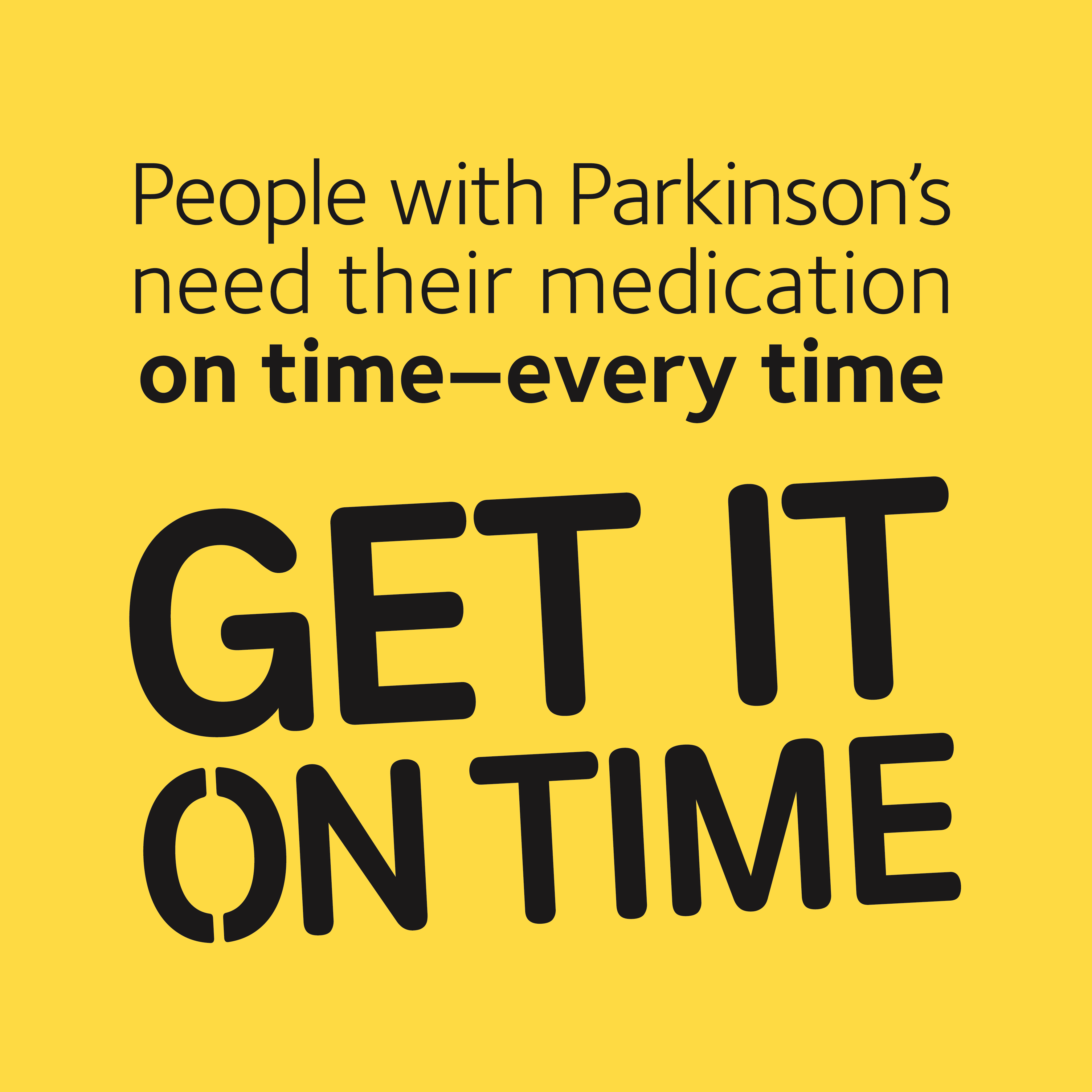 Managing Parkinson’s medicationAll patients with Parkinson’s must be assessed for their ability to self-medicate (preferred option). (Link is on PD intranet web page.)Parkinson’s medication must be given On Time, Every TimeNo swallowing difficulties: Continue same medications without missing dosesThis is the preferred option if patients are able, and is the most appropriate for short periods of nil by mouth and short surgeries, best suited to patients taking less frequent doses of dopaminergic medication (ie; bd-qds).If necessary prescribe stat doses, on the front of the drug chart, to ensure they are given. If required for more complex regimes, pill timers are available from the Parkinson’s Nurse Specialists.NG or PEG: Convert to madopar dispersible regimeUseful for patients with swallowing difficulty or those undergoing lengthy surgery.Use the on-line calculator to convert oral levopa or dopamine agonist preparations into a madopar dispersible regime (http://www.parkinsonscalculator.com)If the patient is already taking a Rotigotine patch, this can continue.Parenteral route: Convert to rotigotine patchUseful for patients with lengthy surgery and/or prolonged nil by mouth due to ileus, delayed gastric emptying, or nausea and vomiting.Use the on-line calculator to convert oral levopa or dopamine agonist preparations into a rotigotine patch regime (http://www.parkinsonscalculator.com)Usual medications should be re-instated as soon as possible.Use of Rotigotine Patch (see Appendix 7 for Print-out Chart)Rotigotine is a dopamine agonist delivered transdermally by a continuous 24 hour patch.If confusion/hallucinations develop, reduce the dose my 2mg. Other side effects include nausea, drowsiness and postural hypotension.The patch comes in 2mg, 4mg, and 8mg and must never be cut. The maximum dose is 16mg/24hrs. 2 patches can be used simultaneously. Patches should only be applied to hair free skin, and rotated to avoid skin irritation (see appendix 7), hold in contact for 30 seconds to ensure adherence. Document patch placement on chart.When using doses > 8mg/24hrs, it is advised that the initial dose is 2mg lower than suggested in the tables, and review the next day. If the patient is stiff or drowsy increase dose by 2mg. Advanced therapies: special considerationsApomorphine sc injection or infusionIf a patient is admitted on apomorphine (sub-cutaneous injection or continuous infusion), continue with prescribed regime. Help is available from the apomorphine helpline, Tel: 08448 8011 327 manned 24hrs or the South West APO-go nurse advisor Louise Trout Tel: 07920 513 695Advise the Parkinson’s nurse service of patient: email: phl-tr.parkinsonsnurseservice@nhs.netTel: (4)30048Bleep:	Fiona Murphy 85047            	Emma Pearson 85075Deep Brain StimulationThe centre responsible for the patient MUST be contacted if any surgery is proposed (usually Southmead Hospital, Bristol).For advice, call the Southmead Hospital Switch Board:Tel: 0117 950 5050  and ask to bleep the on-call neurosurgery registrarIf necessary electrocautery can be used, but it must be on the Bi-polar setting (seek advice from the neurosurgery registrar at Bristol).DBS patients MUST NOT have an MRI – in an emergency seek advice from the neurosurgical centre. Any dental extraction or oral surgery will require pre- and post-procedure prophylactic  antibiotic cover Consider antibiotic cover for any surgeryAdvise the Plymouth Parkinson’s nurse service of patient: email: phl-tr.parkinsonsnurseservice@nhs.netTel: (4)30048Bleep:	Fiona Murphy 85047            	Emma Pearson 85075Pharmacy – supplies/stock locationIf possible allow patients to self-medicate using their own supply if properly labelledPlease discuss all patients experiencing difficulties with their medication with the Parkinson’s nurse specialist and the pharmacist.If Parkinson’s medications are in short supply always refer to the medication location policy in order to obtain medicines rather than delay giving medications. In an emergency, contact the out-of-hours pharmacist.Stock locations can be found on the Pharmacy intranet page:Staffnet → Departments → Clinical Support Service → PharmacyOpen the ‘Out of Hours Supply of Medicine’ Folder → Stock items and locationNight cupboard is located on level 5 outside the pharmacy department. (Emergency stock is kept here if not listed in the stock items.) The key is kept at the porters’ lodge and will need to be signed for.Patients undergoing surgeryAdvanced planningInform the Parkinson’s team as soon as surgery is planned. This will allow the Parkinson’s team to advise on how to optimise medication, and if necessary individualise a care plan.For elective surgery a copy of the pre-operative proforma can be used (appendix 4).Plan for early mobilisationAim to place the patient first on the operating list.dPre-operative periodUse the pre-operative checklist (appendix 6).Continue Parkinson’s medication with a sip of fluid, until the start of induction.Anaesthetic inductionGeneral anaesthesia ensures good control of tremor and dyskinesia; propofol can increase dyskinesia.Intubation often beneficial as aspiration risk is higher in Parkinson’s. Avoid anticholinergics, which can increase saliva viscosity.Regional anaesthesia – allows close monitoring of Parkinson’s condition with the benefit of taking of oral medication, particularly if patients require frequent doses of levodopa.Intra-operative periodAvoid centrally acting anti-emetics (metoclopramide, prochlorperazine, cyclizine) which can exacerbate parkinsonism; domperidone and ondansetron are preferred.Avoid electrocautery in patients with Deep Brain Stimulators – contact centre where device was fitted for advice. Post operative period As soon as possible revert back to oral medication.e Consider alternative route of administration if there is vomiting, worsening dysphagia, delayed gastric emptying, ileus, strict bowel rest or other delay to oral route.Be vigilant for post-operative complications, which may be more common in Parkinson’s patients.When it all goes wellParkinson’s Team – nurse specialistThe design and process of review and revision of this policy will comply with The Development and Management of Trust Wide Documents.The review period for this document is two years from the date it was last ratified, or earlier if developments within or external to the Trust indicate the need for a significant revision to the procedures described. This document will be approved by the Parkinson’s steering group and ratified by the Executive Director.Non-significant amendments to this document may be made, under delegated authority from the Executive Director, by the nominated author. These must be ratified by the Executive Director and should be reported, retrospectively, to the approving group or committee. Significant reviews and revisions to this document will include a consultation with named groups, or grades across the Trust. For non-significant amendments, informal consultation will be restricted to named groups, or grades who are directly affected by the proposed changesFollowing approval and ratification, this policy will be published in the Trust’s formal documents library and all staff will be notified through the Trust’s normal notification process, currently the ‘Vital Signs’ electronic newsletter.Document control arrangements will be in accordance with The Development and Management of Trust Wide Documents.The document author(s) will be responsible for agreeing the training requirements associated with the newly ratified document with the named Executive Director and for working with the Trust’s training function, if required, to arrange for the required training to be delivered.Compliance and effectiveness will be monitored by the Parkinson’s Steering Group. Effectiveness will be determined by bi-annual medicines management audit and patient satisfaction surveys, as well as evaluation of length of stay data.If required, compliance will be assessed by staff survey and notes audit.The Parkinson’s Nurse Specialists will target educational interventions with nursing and medical staff to improve compliance and effectiveness.Nice Guidelines – CG35SIGN 113 Diagnosis and pharmacological management of Parkinson’s disease. January 2010Nice – National cost-impact reportParkinson’s UK. “Get it on time” campaign. www.parkinsons.org.uk/about_us/policy_and_campaigns-1/campaigns/get_it_on_time_campaign.aspxReid J. Acute management of Parkinson’s disease (Clinical guidelines). Fife Parkinson’s Service 2011Goff A, Jackson S. Parkinson’s UK Patient Survey and Medicines’ Management Audit in The Royal Devon and Exeter Hospital, UK, 2011. Parkinsonism and Related Disorders. January 2012. 2.225Pepper PV, Goldstein MK. Postoperative complications in Parkinson’s disease. JAGS 1999;47:967-972Brennan KA, Genever RW. Managing Parkinson’s disease during surgery. BMJ 2010; 341:990-993Galvez-Jiminez N, Land AE. The perioperative management of Parkinson’s disease revisited. Neurol Clin N America 2004; 22:367-377Patel SG et al. How should Parkinson’s disease be managed perioperatively? The Hospitalist 2012Wullner U et al. Transdermal rotigotine for the perioperative management of Parkinson’s disease. J Neural Transm 2010; 117:855-85Han-Joon K et al. Overnight switch from ropinorole to transdermal rotigotine patch in patients with Parkinson’s disease. BMC Neurology 2011; 11:100.Fox, Naomi. “Development of the OPTIMAL online guideline and calculator for Parkinson’s medication in inpatients”, PD Academy Masterclass Newsletter - Moving OnInpatient Parkinson’s Disease Management:The first 24 hours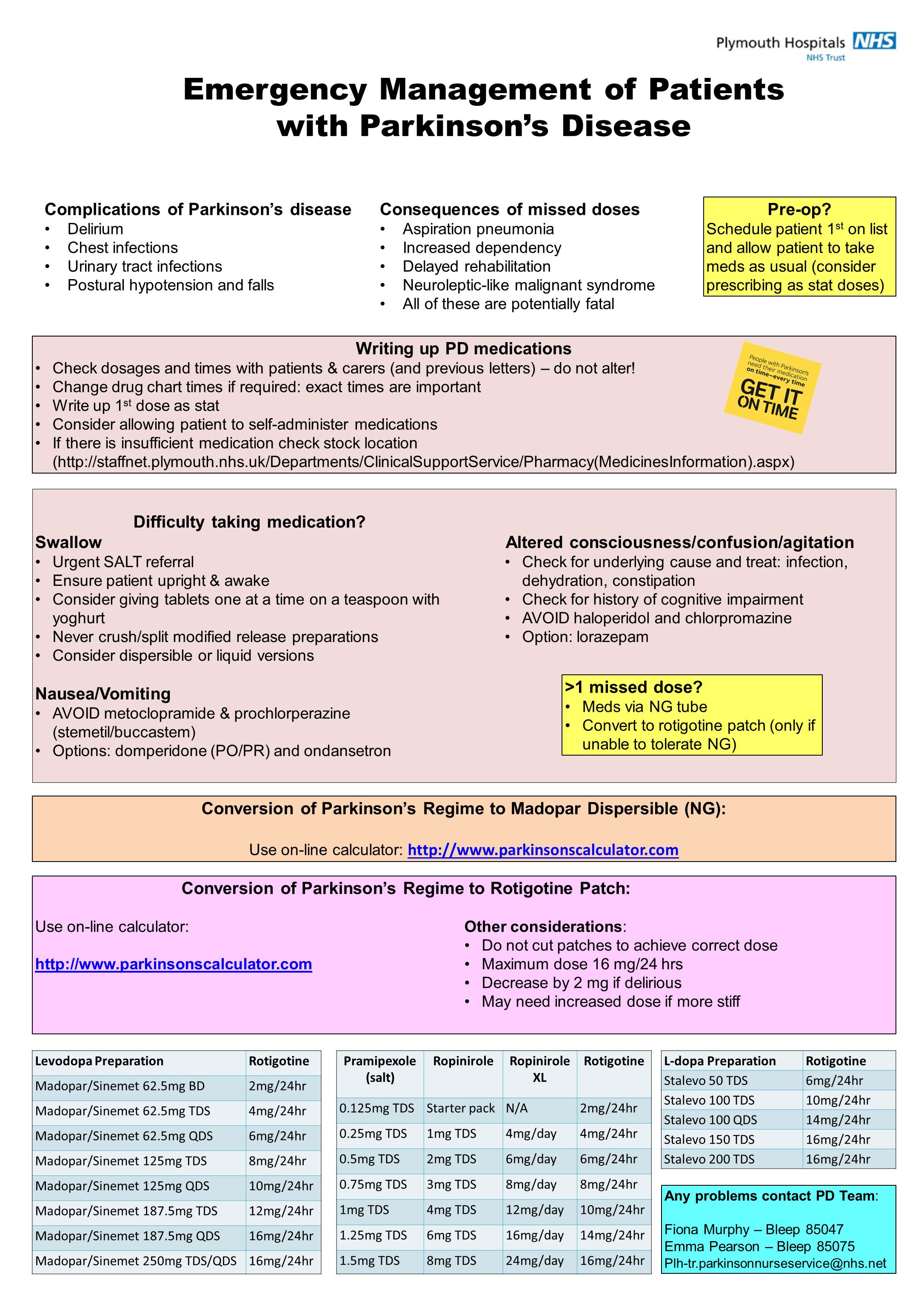 Pre-op notification proforma for patients with Parkinson’s disease(Please e-mail form to plh-tr.parkinsonnurseservice@nhs.net)Pre-operative AssessmentPlanned operation:Planned date of operation:Name of consultant physician caring for patient’s Parkinson’s disease (if known):b) Pre-operative Checklist for Patients with Parkinson’s DiseasePre-operative checklist for patients with Parkinson’s diseaseElective SurgeryEmergency SurgeryPost-operativelyROTIGOTINE PATCH PLACEMENT CHART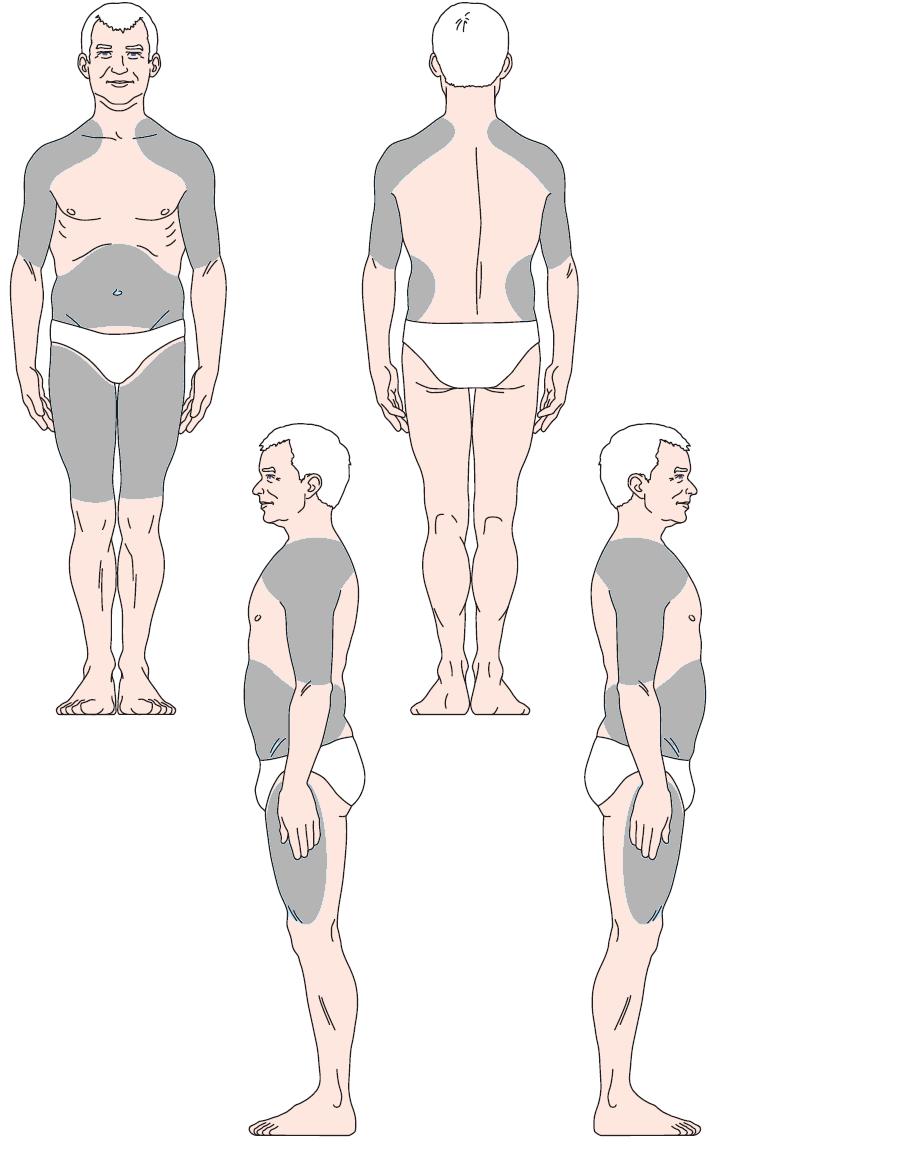 Trust Guideline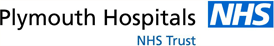 In-patient Management of Parkinson’s DiseaseIn-patient Management of Parkinson’s DiseaseDateDateDateDateVersion July 2016July 2016July 2016July 20161PurposePurposePurposePurposePurposeThis document is a guide for the medical and surgical care of patients with Parkinson’s disease admitted to hospital, including those that may be unresponsive, unable to swallow or nil by mouth.  This document is a guide for the medical and surgical care of patients with Parkinson’s disease admitted to hospital, including those that may be unresponsive, unable to swallow or nil by mouth.  This document is a guide for the medical and surgical care of patients with Parkinson’s disease admitted to hospital, including those that may be unresponsive, unable to swallow or nil by mouth.  This document is a guide for the medical and surgical care of patients with Parkinson’s disease admitted to hospital, including those that may be unresponsive, unable to swallow or nil by mouth.  This document is a guide for the medical and surgical care of patients with Parkinson’s disease admitted to hospital, including those that may be unresponsive, unable to swallow or nil by mouth.  Who should read this document?Who should read this document?Who should read this document?Who should read this document?Who should read this document?All staff, medical, nursing and allied professionals caring for patients with Parkinson’s.All staff, medical, nursing and allied professionals caring for patients with Parkinson’s.All staff, medical, nursing and allied professionals caring for patients with Parkinson’s.All staff, medical, nursing and allied professionals caring for patients with Parkinson’s.All staff, medical, nursing and allied professionals caring for patients with Parkinson’s.Key messagesKey messagesKey messagesKey messagesKey messagesDo not stop Parkinson’s medication (convert if necessary, using tools listed in appendix 4)Give it on time – every time. Late, missed doses will lead to patients being unable to; swallow (risk of aspiration), unable to speak, move, increase risk of falls, increased care needs, increased pain and distress. At worst it may cause neuroleptic malignant syndrome and/ or death.Avoid medications that will exacerbate Parkinson’s symptoms (dopamine blockers)Do not stop Parkinson’s medication (convert if necessary, using tools listed in appendix 4)Give it on time – every time. Late, missed doses will lead to patients being unable to; swallow (risk of aspiration), unable to speak, move, increase risk of falls, increased care needs, increased pain and distress. At worst it may cause neuroleptic malignant syndrome and/ or death.Avoid medications that will exacerbate Parkinson’s symptoms (dopamine blockers)Do not stop Parkinson’s medication (convert if necessary, using tools listed in appendix 4)Give it on time – every time. Late, missed doses will lead to patients being unable to; swallow (risk of aspiration), unable to speak, move, increase risk of falls, increased care needs, increased pain and distress. At worst it may cause neuroleptic malignant syndrome and/ or death.Avoid medications that will exacerbate Parkinson’s symptoms (dopamine blockers)Do not stop Parkinson’s medication (convert if necessary, using tools listed in appendix 4)Give it on time – every time. Late, missed doses will lead to patients being unable to; swallow (risk of aspiration), unable to speak, move, increase risk of falls, increased care needs, increased pain and distress. At worst it may cause neuroleptic malignant syndrome and/ or death.Avoid medications that will exacerbate Parkinson’s symptoms (dopamine blockers)Do not stop Parkinson’s medication (convert if necessary, using tools listed in appendix 4)Give it on time – every time. Late, missed doses will lead to patients being unable to; swallow (risk of aspiration), unable to speak, move, increase risk of falls, increased care needs, increased pain and distress. At worst it may cause neuroleptic malignant syndrome and/ or death.Avoid medications that will exacerbate Parkinson’s symptoms (dopamine blockers)AccountabilitiesAccountabilitiesAccountabilitiesAccountabilitiesAccountabilitiesProduction -AuthorsProduction -AuthorsDr Camille Carroll (Honorary Consultant Neurologist, Derriford Hospital), Dr Chris Baker (HCE SpR, Derriford Hospital), Dr Kateryna Topor (HCE SpR, Derriford Hospital), Victoria Harman (neurosciences pharmacist, Derriford Hospital), Fiona Murphy (Parkinson’s nurse specialist, Derriford Hospital), Emma Pearson (Parkinson’s nurse specialist, Derriford Hospital), ‘John’ Ashenden (Person with Parkinson’s), Alan Watkins and Annette Watkins (person with Parkinson’s and his wife), Alfreda Bray (person with Parkinson’s)Dr Camille Carroll (Honorary Consultant Neurologist, Derriford Hospital), Dr Chris Baker (HCE SpR, Derriford Hospital), Dr Kateryna Topor (HCE SpR, Derriford Hospital), Victoria Harman (neurosciences pharmacist, Derriford Hospital), Fiona Murphy (Parkinson’s nurse specialist, Derriford Hospital), Emma Pearson (Parkinson’s nurse specialist, Derriford Hospital), ‘John’ Ashenden (Person with Parkinson’s), Alan Watkins and Annette Watkins (person with Parkinson’s and his wife), Alfreda Bray (person with Parkinson’s)Dr Camille Carroll (Honorary Consultant Neurologist, Derriford Hospital), Dr Chris Baker (HCE SpR, Derriford Hospital), Dr Kateryna Topor (HCE SpR, Derriford Hospital), Victoria Harman (neurosciences pharmacist, Derriford Hospital), Fiona Murphy (Parkinson’s nurse specialist, Derriford Hospital), Emma Pearson (Parkinson’s nurse specialist, Derriford Hospital), ‘John’ Ashenden (Person with Parkinson’s), Alan Watkins and Annette Watkins (person with Parkinson’s and his wife), Alfreda Bray (person with Parkinson’s)Review and approvalReview and approvalParkinson’s Steering GroupParkinson’s Steering GroupParkinson’s Steering GroupRatificationRatificationParkinson’s Steering GroupParkinson’s Steering GroupParkinson’s Steering GroupDisseminationDisseminationParkinson’s web page, vital signsParkinson’s web page, vital signsParkinson’s web page, vital signsComplianceComplianceParkinson’s Steering GroupParkinson’s Steering GroupParkinson’s Steering GroupLinks to other policies and proceduresLinks to other policies and proceduresLinks to other policies and proceduresLinks to other policies and proceduresLinks to other policies and proceduresVersion HistoryVersion HistoryVersion HistoryVersion HistoryVersion HistoryJune Draft v1Draft v1Review by Parkinson’s Steering GroupReview by Parkinson’s Steering GroupLast ApprovalLast ApprovalLast ApprovalLast ApprovalDue for ReviewJune 2016June 2016June 2016June 2016June 2018SectionDescriptionPage1Introduction32Purpose33Definitions 44Duties45Key elements 46Main Guidelinea) Guidance for first 24 hrs                                                 b) Risks of omitting Parkinson’s medicationc) Management of complications associated with Parkinson’sd) Contra-indicated medications in Parkinson’se) Managing Parkinson’s medicationNo swallowing difficultiesNG or PEGParenteralf) Advanced therapies: special considerationsg) Pharmacy – supplies/stock location            h) Patients undergoing Surgery – Elective and Emergency i) When it all goes well5556677789107Overall Responsibility for the Document118Consultation and ratification119Dissemination and Implementation1110Monitoring Compliance and Effectiveness1111References and Associated Documentation12Appendix 1Dissemination Plan13Appendix 2Review and Approval Checklist14Appendix 3The First 24 hrs – Print-off Checklist15Appendix 4Emergency Management Poster16Appendix 5Pre-op Notification Proforma (Print-off)17Appendix 6Pre-operative check list (Print-off)                             18Appendix 7Rotigotine Patch – placement documentation chart       191Introduction 2Purpose3Definitions4Duties 5Key Elements6Main Guideline7Overall Responsibility for the Document8Consultation and Ratification9Dissemination and Implementation10Monitoring Compliance and Effectiveness11References and Associated DocumentationDissemination PlanAppendix 1 Core InformationCore InformationCore InformationCore InformationCore InformationCore InformationDocument TitleDocument TitleIn-patient Management of Parkinson’s DiseaseIn-patient Management of Parkinson’s DiseaseIn-patient Management of Parkinson’s DiseaseIn-patient Management of Parkinson’s DiseaseDate FinalisedDate FinalisedJuly 2016July 2016July 2016July 2016Dissemination LeadDissemination LeadParkinson’s Nurse SpecialistsParkinson’s Nurse SpecialistsParkinson’s Nurse SpecialistsParkinson’s Nurse SpecialistsPrevious DocumentsPrevious DocumentsPrevious DocumentsPrevious DocumentsPrevious DocumentsPrevious DocumentsPrevious document in use?Previous document in use?NoNoNoNoAction to retrieve old copies.Action to retrieve old copies.No action requiredNo action requiredNo action requiredNo action requiredDissemination PlanDissemination PlanDissemination PlanDissemination PlanDissemination PlanDissemination PlanRecipient(s)WhenWhenHowResponsibilityProgress updateAll staffEmailDocument ControlAll staffJune 2016June 2016Web pageParkinson’s TeamAll staffJuly 2016July 2016Trust NewsParkinson’s TeamReview and Approval ChecklistAppendix 2 ReviewReviewReviewReviewTitleIs the title clear and unambiguous?TitleIs it clear whether the document is a policy, procedure, protocol, framework, APN or SOP?TitleDoes the style & format comply?RationaleAre reasons for development of the document stated?Development ProcessIs the method described in brief?Development ProcessAre people involved in the development identified?Development ProcessHas a reasonable attempt has been made to ensure relevant expertise has been used?Development ProcessIs there evidence of consultation with stakeholders and users?ContentIs the objective of the document clear?ContentIs the target population clear and unambiguous?ContentAre the intended outcomes described? ContentAre the statements clear and unambiguous?Evidence BaseIs the type of evidence to support the document identified explicitly?Evidence BaseAre key references cited and in full?Evidence BaseAre supporting documents referenced?ApprovalDoes the document identify which committee/group will review it?ApprovalIf appropriate have the joint Human Resources/staff side committee (or equivalent) approved the document?N/AApprovalDoes the document identify which Executive Director will ratify it?Dissemination & ImplementationIs there an outline/plan to identify how this will be done?Dissemination & ImplementationDoes the plan include the necessary training/support to ensure compliance?Document ControlDoes the document identify where it will be held?Document ControlHave archiving arrangements for superseded documents been addressed?Monitoring Compliance & EffectivenessAre there measurable standards or KPIs to support the monitoring of compliance with and effectiveness of the document?Monitoring Compliance & EffectivenessIs there a plan to review or audit compliance with the document?Review DateIs the review date identified?Review DateIs the frequency of review identified? If so is it acceptable?Overall ResponsibilityIs it clear who will be responsible for co-ordinating the dissemination, implementation and review of the document?The First 24 Hrs ChecklistAppendix 3 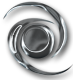 BGSMDS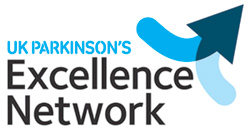 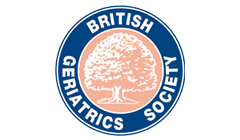 ACTIVITYCOMMENTSED / Medical AdmissionsGather information re: usual PD medication regime- Check with patient / relatives / GP summary / clinic letter / discharge summaryED / Medical AdmissionsCheck when last dose given and when next dose due (including patches, apomorphine)ED / Medical AdmissionsEnsure all PD medication prescribed at correct DOSE and TIME- Medications ALWAYS available via on-call pharmacist- ZERO TOLERANCE FOR ‘DRUG UNAVAILABLE’ED / Medical AdmissionsAssess swallow early if concerns:- If NBM MUST consider alternative route (NGT or patch) and medical team to prescribe ASAP- Use http://www.parkinsonscalculator.com (or local algorithm)ED / Medical AdmissionsCheck not prescribed: - Haloperidol, metoclopramide, prochlorperazine (dopamine blockers)First 24 HoursSit out early as appropriate:- Bed rest increases rigidity and risk of chest infectionsFirst 24 HoursInvolve physio early First 24 HoursRequest urgent Parkinson’s nurse review if:- Unsafe swallow- Acute delirium with hallucinations- Severe dyskinesia- Complex medication regime:Apomorphine, Duodopa, >2 classes of PD meds, >5x / day- Deep brain stimulator (NB MRI / diathermy)First 24 HoursCaution with End of Life Care Pathway unless reviewed by a Movement Disorders specialistEmergency Management PosterAppendix 4 Appendix 5 Appendix 6 ActionsCompletedAsk patient to inform their usual Parkinson’s disease consultant about impending surgery Complete and fax/email pre-op assessment formAim for patient to be placed 1st on the operating listEnsure PD medications are charted accurately and allow patient to continue medication until the start of inductionAvoid contra-indicated medicationsIf patient is likely to be NBM post-operatively, consider passing an NG to allow continuation of medicationsActionsCompletedInform the Parkinson’s disease team (PD nurse or consultant team)Ensure PD medications are charted accurately and allow patient to continue medication until the start of inductionIf patient has missed a dose, give it immediately, followed by the next dose at the usual time.Avoid contra-indicated medicationsIf patient is likely to be NBM post-operatively, consider passing an NG to allow continuation of medicationsActionsCompletedAssess patient’s swallow as soon as possibleIf patient is unable to swallow safely, consider alternative routes for medication (via NG or topical)Ensure patient is able to take their PD medications as usualAppendix 7 